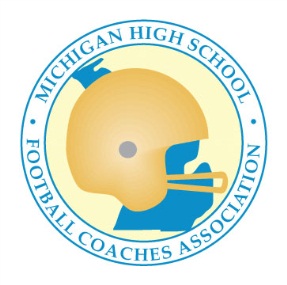 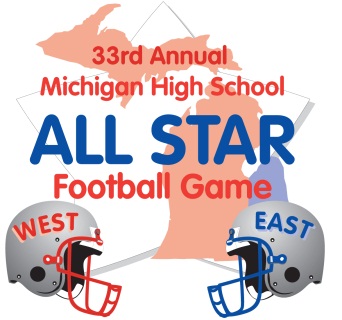 MEDIA ADVISORYINTERVIEW, PHOTO AND VIDEO OPPORTUNITIES2013 MHSFCA EAST-WEST ALL STAR FOOTBALL GAME TO HOST MEDIA DAY, ALL 88 PLAYERS AND COACHES TO BE AVAILABLE AT GVSU INDOOR FACILITY,EVENTS TO INCLUDE “FAT MAN RELAY” AND “FASTEST MAN” RACE COMPETITIONSMEDIA CREDENTIALS ALSO AVAILABLE FOR JUNE 22 ALL STAR GAMEWHO: 	Michigan High School Football Coaches Association (MHSFCA).  All 88 players (44 from the East/44 from the West) and Head Coaches’ Mike Zdebski (East team-Walled Lake Western HS) and Bill Feraco (West team-East Lansing HS) and Jim Sparks, All Star Game chair/Head Coach- Clawson HSWHAT:		Media Day for the 33rd Annual MHSFCA East-West All Star GameWHERE:	Indoor Facility/Grand Valley State University, Allendale, MIWHEN:	10:30 a.m., Tuesday, June 18WHY:	To offer statewide media an opportunity to interview and photograph/video the 88 players  and coaching staffs of the 33rd MHSFCA All Star GameNOTES: 	The event will also include East and West team All Star game players in action in “fastest man” and “fat-man relay” competitions. The game will be held Saturday, June 22 at 2 p.m.at Arend D. Lubbers Stadium on the campus of Grand Valley State University and aired live on FS Detroit.  Tickets are $5 in advance and available at www.mhsfca.com and $10 at the gate on game day.CREDENTIALS:	Media credentials for the MHSFCA All Star Game on June 22 should be sent to kurt@thekosmowskigroup.com by Wednesday, June 19.  Credentials are NOT needed for Media Day.CONTACT:	Kurt Kosmowski, The Kosmowski Group, Inc.,  248-345-4360 / kurt@thekosmowskigroup.com	About MHSFCA and All Star Game Rosters and additional info at:  www.mhsfca.com#  #  #